lMADONAS NOVADA PAŠVALDĪBA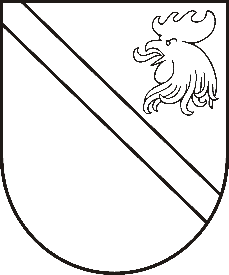 Reģ. Nr. 90000054572Saieta laukums 1, Madona, Madonas novads, LV-4801 t. 64860090, fakss 64860079, e-pasts: dome@madona.lv ___________________________________________________________________________MADONAS NOVADA PAŠVALDĪBAS DOMESLĒMUMSMadonā2018.gada 26.aprīlī								Nr.171									(protokols Nr.7, 30.p.)Par stipendijas piešķiršanu studijām rezidentūrāSaskaņā ar Madonas novada pašvaldības saistošajiem noteikumiem Nr.28 “Par Madonas novada pašvaldības stipendiju piešķiršanas kārtību”, ir izskatīts LU rezidentūras studenta xxx 28.03.2018. iesniegums ar lūgumu piešķirt stipendiju.Noklausījusies Izglītības nodaļas vadītājas S.Seržānes sniegto informāciju, ņemot vērā 10.04.2018. Izglītības un jaunatnes lietu komitejas atzinumu un 17.04.2018. Finanšu un attīstības komitejas atzinumu, atklāti balsojot: PAR – 13 (Agris Lungevičs, Zigfrīds Gora, Ivars Miķelsons, Andrejs Ceļapīters, Artūrs Čačka, Andris Dombrovskis, Antra Gotlaufa, Artūrs Grandāns, Gunārs Ikaunieks, Valda Kļaviņa, Andris Sakne, Rihards Saulītis, Aleksandrs Šrubs), PRET – NAV,  ATTURAS – NAV, Madonas novada pašvaldības dome  NOLEMJ:Piešķirt stipendiju 100% apmērā no valstī noteiktās minimālās mēneša darba algas rezidentūras studijām medicīnā Latvijas Universitātē, specialitātē traumatologs-ortopēds, finansējumu plānot pašvaldības budžetā atbilstoši studiju gadam.Uzdot pašvaldības Juridiskai nodaļai slēgt līgumu par stipendijas saņemšanu, laika posmā no 2018.gada maija līdz 2022.gada aprīlim.Domes priekšsēdētājs						A.Lungevičs